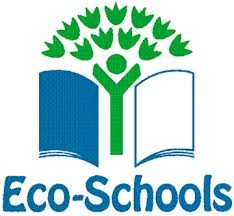 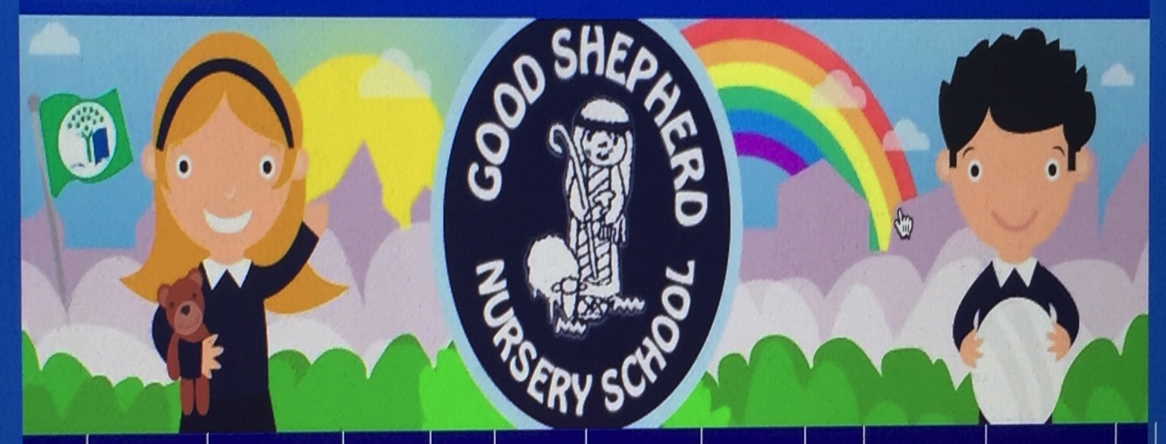 APRILChildren will learn the life cycles of caterpillars,and watch the changes in real life.Cash for clobber programme recycling old clothes and junk (guidance permitting )Children will take part in the Big spring clean up Programme (virtually) - “cleaning up “within local environment.We will be treated to a virtual visit from Mambo and Jazz The health Action Puppets talking about 4 Golden RulesChildren will use our water butt to water plants and be aware of the need to water plants/flowersA farm Roadshow visit to the school (Covid regulations permitting) Eco display boards and seesaw Eco messages will be regularly sharedContinue with all Eco themes and messages.Children will take part in regular Jump, Jiggle & Jive / Sonal Sports sessions, promoting healthy living.Continuation of forest school themes.Continuing to offer a wide range of fact/fiction books to support learning experiences connected to wider ECO themes, Healthy living, saving energy, outdoor learning and biodiversity.